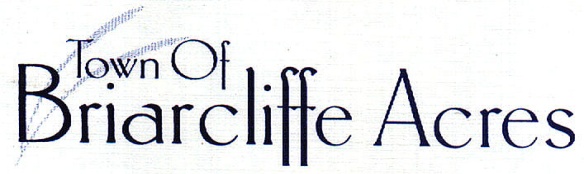 								               AGENDA						            Council Workshop _ Monday, September 16, 2019		                                   4:00pm _ Town OfficeWelcome and Introduction to Guest Speaker:  Mayor HuffmanSantee Cooper Representative(s):		       Informational session on underground utility conversion				                 		       and response to Planning Commission questions			Public Input on utility conversion:		       Please limit individual questions and conversations for 							       Santee Cooper to two minutes per household					                   *Prior to questions, please state name and address*Old Business:					       Second Reading:  Ordinance #2019.04 _ To Amend 								       Ordinance #2019.03 FY 2019-2020 Budget Ordinance 							       requiring a tax levy of 45						       Hurricane Dorian:  Aftermath of hurricane and pending 							       actionsPublic Input:Announcement of next meeting:     	            	 Town Meeting  4:00pm Monday, September 23, 2019					            	 Town Office					           		 Planning Commission Meeting  9:00am Wednesday, 							 September 25, 2019					            	 Town OfficeOffice Of Town Clerk  121 North Gate Road  Myrtle Beach, South Carolina  29572  843.272.8863